Full of Surprises Paul Cookson										p108, The Works 3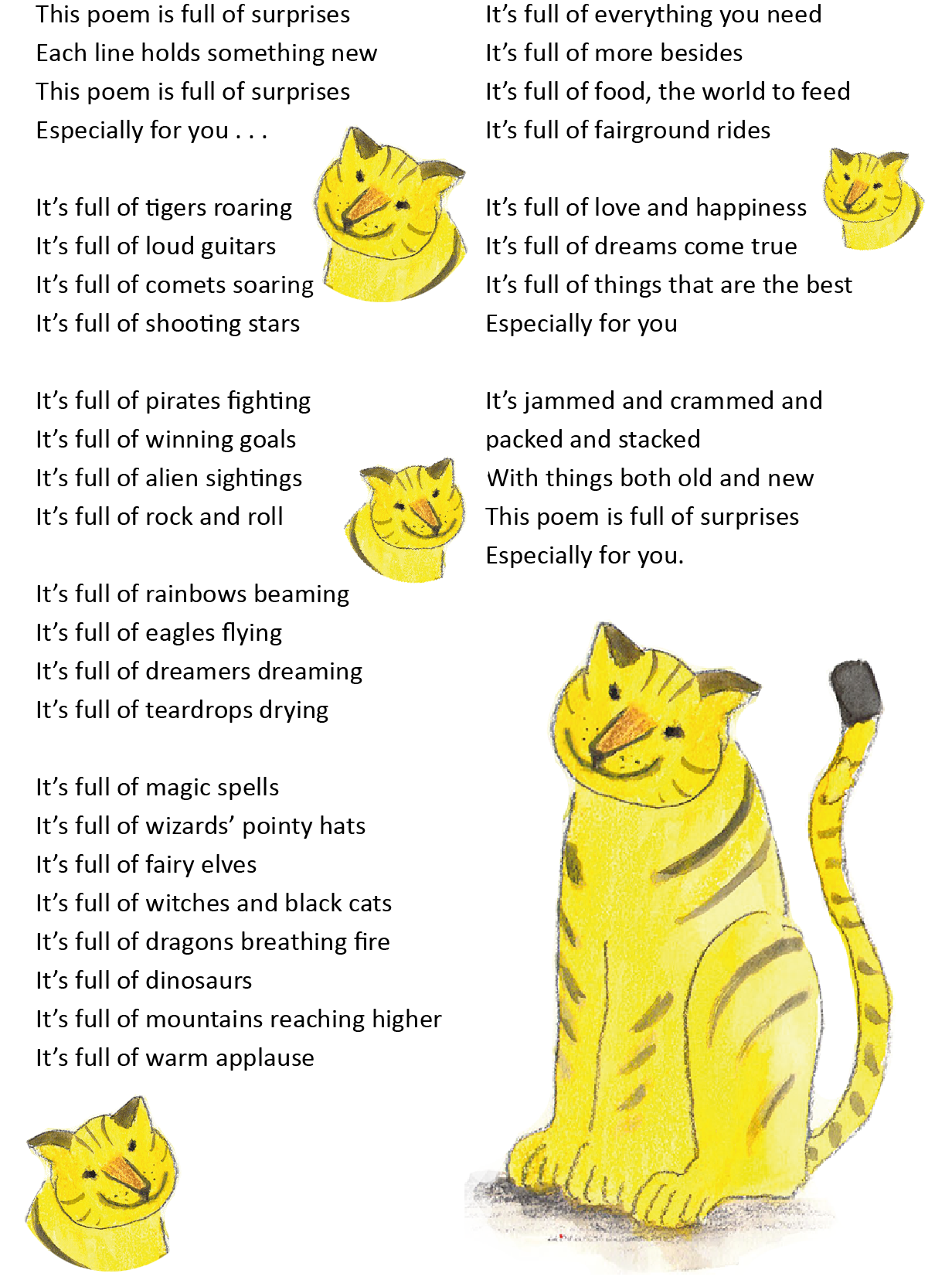 River						boat-carrier					bank-lapper				home-provider						tree-reflector							leaf-catcher							field-wanderer						stone-smoother						fast-mover				    	gentle-stroller							sun-sparkler								sea-seeker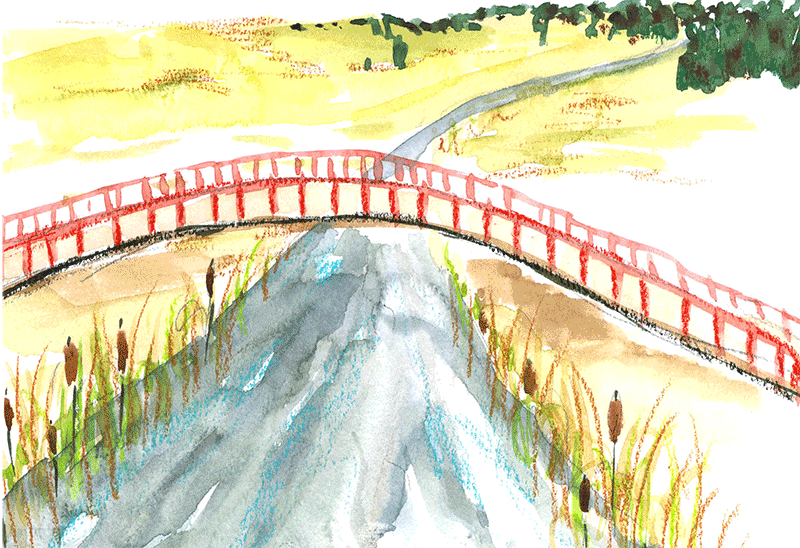 			June Crebbinp95, The Works 4Thinking PromptThink about the two poems you have read and make notes on a piece of paper to answer the questions below.What is the theme of each poem? (topic)What do you notice about how each is structured? (layout)How are they similar?What is different about the poems?Which would be best to perform? Why?Which would you like to illustrate? Why?What words, phrase or line stands out most in each poem? What gives these their impact?Which poem do you like the best?Explain why you prefer this poem.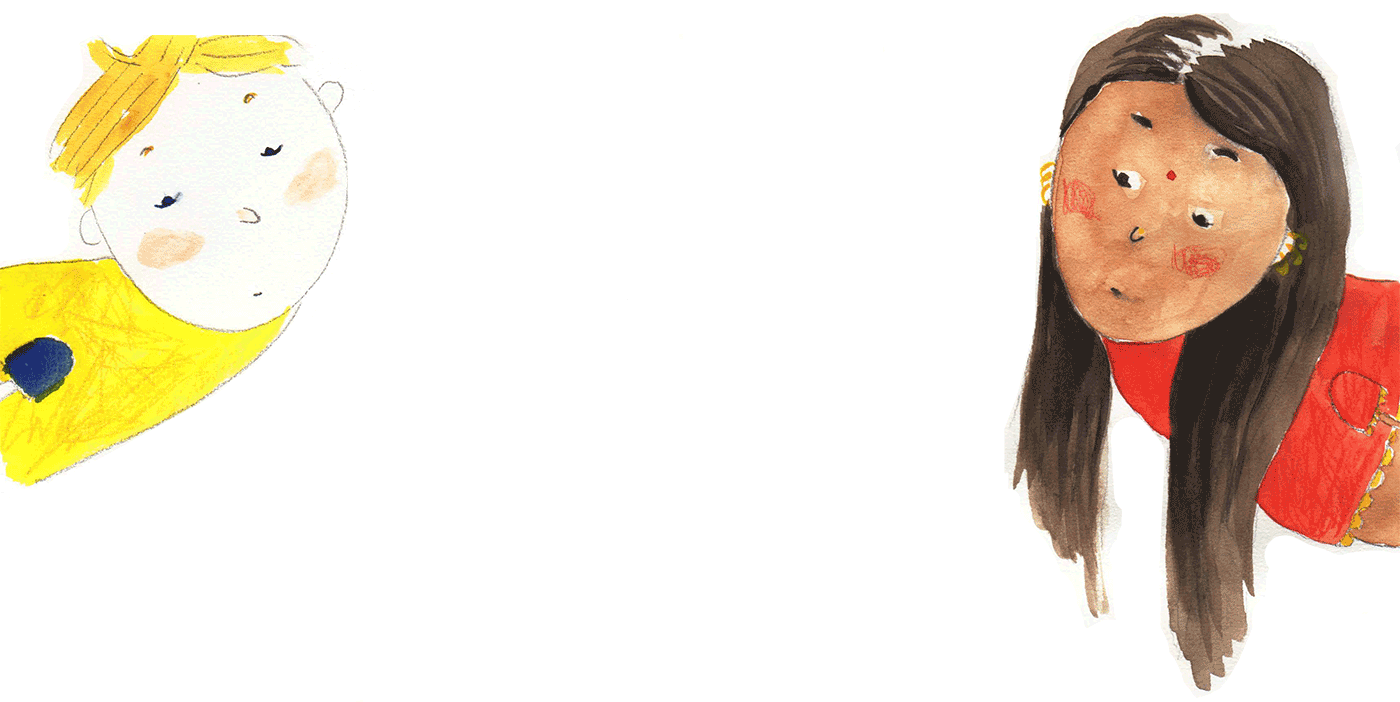 